Strategiczny program badań naukowych i prac rozwojowych „Profilaktyka i leczenie chorób cywilizacyjnych” – STRATEGMED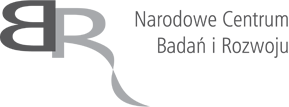 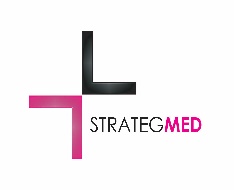 Śląski Park Technologii Medycznych Kardio-Med Silesia Sp. z o. o.ul. M. C. Skłodowskiej 10c41-800 ZabrzeNr rej. 30/Z/18   							Zabrze, dn. 24.10.2018r.SPECYFIKACJA ISTOTNYCH WARUNKÓW ZAMÓWIENIAPostępowanie o udzielenia zamówienia na„Dostawę produktów do wykonywania badań”w ramach Strategiczny program badań naukowych i prac rozwojowych „Profilaktyka i leczenie chorób cywilizacyjnych – STRATEGMED”Projekt pt.: „Mezenchymalne komórki zrębu oraz wzbogacony nimi skafold jako alternatywna forma terapii chorych z niewydolnością serca” o Akronimie PHOENIX jest finansowany przez Narodowe Centrum Badań i Rozwoju w ramach II konkursu STRATEGMEDSpis treści :Rozdział 1     ZamawiającyRozdział 2     Opis przedmiotu ZamówieniaRozdział 3     Opis sposobu przygotowania ofertyRozdział 4     Opis sposobu obliczania ceny ofertyRozdział 5     Wymagania ZamawiającegoRozdział 6     Dokumenty wymagane od WykonawcówRozdział 7     Kryteria ocenyRozdział 8     Termin realizacji zamówieniaRozdział 9     Składanie ofertRozdział 10   Sposób porozumiewania sięRozdział 11   Termin związania ofertąRozdział 12  Otwarcie, ocena ofert, wybór oferty najkorzystniejszej, unieważnienie postępowaniaRozdział 13   Osoby upoważnione do kontaktów z WykonawcamiRozdział 14   Zagadnienia dotyczące umowy Załączniki (1 – 4)załącznik nr 1   formularz ofertyzałącznik nr 2   oświadczenie Wykonawcyzałącznik nr 3  istotne postanowienia umowy załącznik nr 4   (4.1.-4.16.)   formularz cenowy/opis przedmiotu zamówienia/parametry techniczne/wymaganiaZAMAWIAJĄCYŚląski Park Technologii Medycznych Kardio-Med Silesia Sp. z o. o.ul. M. C. Skłodowskiej 10c, 41-800 ZabrzeTel. 032/ 70-50-305Strona internetowa : www.kmptm.plAdres e-mail do kontaktów z Zamawiającym: biuro@kmptm.plOPIS  PRZEDMIOTU  ZAMÓWIENIAPrzedmiotem niniejszego postępowania jest dostawa produktów do wykonywania badań zgodnie z załącznikami nr 4.1. – 4.16., a w szczególności. Zadanie nr 1: Marker PAP PENZadanie nr 2: Pudełka na szkiełka podstawoweZadanie nr 3: Multi tissue dissociation kit 3Zadanie nr 4: Medium do krioprezerwacjiZadanie nr 5: Zestaw do oznaczania mysich antygenów, Medium do trwałego zamykania preparatów immunofluorescencyjnychZadanie nr 6: PrzeciwciałaZadanie nr 7: Ludzki lizat płytkowyZadanie nr 8: InhibitoryZadanie nr 9: Białka rekombinowaneZadanie nr 10: Przeciwciała drugorzędowe Zadanie nr 11: Kozie przeciwciało poliklonalneZadanie nr 12: Medium, przeciwciałoZadanie nr 13: Medium do hodowli ludzkich komórek śródbłonka naczyń EGMZadanie nr 14: Kriopudełka PCR, ręczny licznik kieszonkowyZadanie nr 15: Czyściwo papieroweZadanie nr 16: Kozie przeciwciało poliklonalneMiejsce realizacji przedmiotu zamówienia: budynek Śląskiego Parku Technologii Medycznych Kardio-Med Silesia Spółka  z o. o. w Zabrzu ul. M. C. Skłodowskiej 10c.KODY CPV:33696500-0 odczynniki laboratoryjne,33696000-5 odczynniki, 38437000-7 pipety i akcesoria laboratoryjne,39514200-0 ścierkiWykluczamy możliwość składania ofert wariantowych. Zamawiający dopuszcza składanie ofert częściowych tj. na poszczególne Zadania.Wykonawcy mogą składać ofertę wspólnie.Zamawiający dopuszcza realizację zadania przez podwykonawców w zakresie transportu przedmiotu zamówienia.Wykonawca wskaże w ofercie zakres prac wykonywanych przez podwykonawców.Wykonawca ponosi pełną odpowiedzialność za działania podwykonawców.Zamówienie jest współfinansowane ze środków Strategiczny program badań naukowych i prac rozwojowych „Profilaktyka i leczenie chorób cywilizacyjnych” – STRATEGMED. Projekt pt.: „Mezenchymalne komórki zrębu oraz wzbogacony nimi skafold jako alternatywna forma terapii chorych z niewydolnością serca” o Akronimie PHOENIX jest finansowany przez Narodowe Centrum Badań i Rozwoju w ramach II konkursu STRATEGMEDZamawiający może unieważnić postępowanie, jeżeli środki pochodzące z ww. Programu które Zamawiający zamierzał przeznaczyć na sfinansowanie całości lub części zamówienia, nie zostały mu przyznane.III.     OPIS  SPOSOBU  PRZYGOTOWANIA  OFERTYAby oferta mogła brać udział w ocenie powinna spełniać wymogi niniejszej specyfikacji.Oferta składana przez Wykonawcę winna być sporządzona w języku polskim.Ofertę stanowią  załączniki: nr 1, nr 2, nr 4.1.-4.16. oraz inne wymagane SIWZ dokumenty i oświadczenia woli  podpisane przez Wykonawcę.Wykonawca winien spełniać wszystkie warunki wymagane w punkcie V.Oferta winna być podpisana przez osobę upełnomocnioną do reprezentowania Wykonawcy, co musi wynikać z załączonych do oferty dokumentów.Wszystkie kartki Oferty winny być połączone w sposób trwały uniemożliwiający ich wysunięcie się, ponumerowane a każda kartka podpisana /zgodnie z pkt 5/.Wszelkie poprawki lub zmiany w ofercie winny być podpisane własnoręcznie przez osobę podpisującą ofertę /zgodnie z pkt 5/.Zamawiający poprawia oczywiste omyłki rachunkowe, z uwzględnieniem konsekwencji rachunkowych dokonanych poprawek. Przez oczywiste omyłki rachunkowe Zamawiający rozumie wadliwy wynik działania arytmetycznego przy założeniu, że właściwie podana jest liczba jednostek miar i cena jednostkowa netto.Jeżeli cenę oferty podano rozbieżnie słownie i liczbą lub podano różne ceny w różnych częściach oferty, przyjmuje się, że prawidłowo podano ten zapis, który odpowiada dokonanemu obliczeniu ceny.Zamawiający poprawia w ofercie oczywiste omyłki pisarskie.Zamawiający poprawia w ofercie inne omyłki polegające na niezgodności oferty ze specyfikacją istotnych warunków zamówienia, niepowodujące istotnych zmian w treści oferty - niezwłocznie zawiadamiając o tym wykonawcę, którego oferta została poprawiona.Każdy Wykonawca może złożyć tylko jedną ofertę na dane Zadanie. Ofertę należy umieścić w kopercie zamkniętej w sposób gwarantujący zachowanie w poufności jej treści.Kopertę należy zaadresować na:Śląski Park Technologii Medycznych Kardio-Med Silesia Sp. z o. o.ul. M. C. Skłodowskiej 10c41-800 Zabrzeoraz oznaczona napisem:„Oferta do postępowania o udzielenia zamówienia na„Dostawę produktów do wykonywania badań (30/Z/18)”w ramach Strategiczny program badań naukowych i prac rozwojowych „Profilaktyka i leczenie chorób cywilizacyjnych – STRATEGMED”Projekt pt.: „Mezenchymalne komórki zrębu oraz wzbogacony nimi skafold jako alternatywna forma terapii chorych z niewydolnością serca” o Akronimie PHOENIX jest finansowany przez Narodowe Centrum Badań i Rozwoju w ramach II konkursu STRATEGMEDKoperta musi być również opisana nazwą i adresem Wykonawcy.Zamawiający odrzuca ofertę, jeżeli:jej treść nie odpowiada treści specyfikacji istotnych warunków zamówienia (z zastrzeżeniem Rozdziału III pkt 8-11); wykonawca w terminie 3 dni od dnia doręczenia zawiadomienia nie zgodził się na poprawienie omyłki, o której mowa w pkt. 11.zawiera błędy w obliczeniu ceny z zastrzeżeniem pkt.8; Wykonawca nie złożył wyjaśnień lub/oraz nie uzupełnił braków oferty we wskazanym terminie; Ofertę złożył Wykonawca w stosunku do którego otwarto likwidację albo dokonano wykreślenia Wykonawcy z właściwego rejestru;.Została złożona przez Wykonawcę:powiązanego lub będącego jednostką zależną, współzależną lub dominującą w relacji z Zamawiającym lub innym uczestnikiem konsorcjum w projekcie o akronimie Phoenix w rozumieniu ustawy z dnia 29 września 1994 r. o rachunkowości (t.j. Dz. U. z 2013 r. poz. 330, z późn. zm.);będącego podmiotem pozostającym z Zamawiającym lub innym uczestnikiem konsorcjum w projekcie o akronimie Phoenix lub członkami ich organów w takim stosunku faktycznym lub prawnym, który może budzić uzasadnione wątpliwości co do bezstronności w wyborze Wykonawcy towaru lub usługi, w szczególności pozostającym w związku małżeńskim, stosunku pokrewieństwa lub powinowactwa do drugiego stopnia włącznie, stosunku przysposobienia, opieki lub kurateli, także poprzez członkostwo w organach Wykonawcy towaru lub usługi;będącego podmiotem powiązanym lub podmiotem partnerskim w stosunku do Zamawiającym lub innego uczestnika konsorcjum w projekcie o akronimie Phoenix  w rozumieniu Rozporządzenia Komisji (WE) Nr 800/2008 z dnia 6 sierpnia 2008 r. uznającego niektóre rodzaje pomocy za zgodne ze wspólnym rynkiem w zastosowaniu art. 87 i 88 Traktatu (ogólne rozporządzenie w sprawie wyłączeń blokowych);będącego podmiotem powiązanym osobowo z Zamawiającym lub innym uczestnikiem konsorcjum w projekcie o akronimie Phoenix w rozumieniu art. 32 ust. 2 ustawy z dnia 11 marca 2004 r. o podatku od towarów i usług (Dz. U. Nr 54, poz. 535 z późn. zm.).Oferta złożona po terminie zostanie zwrócona wykonawcy bez otwierania. Wykonawca może zastrzec w ofercie informacje stanowiące TAJEMNICĘ PRZEDSIĘBIORSTWA (wg art. 11 ust. 4 ustawy o zwalczaniu nieuczciwej konkurencji). W tym celu winien:nazwy dokumentów w ofercie stanowiące informacje zastrzeżoną powinny być w wykazie załączników wyróżnione graficznie,dokumenty stanowiące informacje zastrzeżone winny być spięte i włożone w oddzielną nieprzeźroczystą okładkę, wewnątrz okładki winien być spis zawartości podpisany przez wykonawcęzamawiający nie ponosi odpowiedzialności za następstwa spowodowane brakiem właściwego zabezpieczenia w/w informacji.  IV . OPIS SPOSOBU OBLICZANIA CENY OFERTY.Wykonawca w przedstawionej ofercie winien zaoferować cenę kompletną, jednoznaczną i ostateczną obejmującą wszystkie przewidywane koszty realizacji Przedmiotu zamówienia.Cena oferty powinna być wyrażona w złotych polskich z dokładnością do dwóch miejsc po przecinku.Stawki i ceny wymienione przez Wykonawcę w Ofercie nie będą podlegać korektom w trakcie wykonywania kontraktu, z wyjątkiem przypadków wymienionych w istotnych postanowieniach umowy.Przy wyliczeniu ceny przyjmuje się zasadę, że wartość brutto tworzy cena netto powiększona o podatek VAT. V.    WYMAGANIA ZAMAWIAJĄCEGOO udzielenie zamówienia mogą ubiegać się Wykonawcy, którzy złożyli oświadczenie zgodnie z wzorem z załącznika nr 2 tj. potwierdzające, że: Posiadają niezbędną wiedzę i doświadczenie konieczne dla realizacji zamówienia.Dysponują odpowiednim potencjałem technicznym oraz osobami zdolnymi do wykonania zamówienia. Znajdują się w sytuacji ekonomicznej i finansowej umożliwiającej im realizację zamówienia.Oferta złożona przez Wykonawcę, nie podlega odrzuceniu na podstawie zapisów Rozdziału III pkt. 16.5)-16.6). Ocena spełniania warunków udziału w postępowaniu będzie polegała na ocenie czy załączony dokument potwierdza spełnianie warunku udziału w postępowaniu o udzielenie zamówienia czy nie spełnia. W przypadku Wykonawców składających ofertę wspólnie warunki określone w pkt. 1. 1)-3) Wykonawcy muszą spełnić wspólnie. VI.   DOKUMENTY WYMAGANE OD WYKONAWCÓWZamawiający wymaga złożenia następujących dokumentów:Wypełniony, podpisany przez osobę/y uprawnioną/e do reprezentowania wykonawcy Formularz oferty stanowiący załącznik nr 1, Aktualny odpis z właściwego rejestru lub z centralnej ewidencji i informacji o działalności gospodarczej, wystawiony nie wcześniej niż 6 miesięcy przed upływem terminu składania ofert;Oświadczenie/a wykonawcy (załącznik nr 2); Wypełniony, podpisany przez osobę uprawnioną do reprezentowania Wykonawcy Formularz cenowy stanowiący odpowiednio Załącznik nr 4.1.-4.16.;Zamawiający zastrzega sobie możliwość wezwania Wykonawcy do przedstawienia folderów/ulotek/katalogów oferowanego przedmiotu zamówienia w terminie 3 dni od przesłania wezwania. Nie dostarczenie folderów/ulotek/katalogów wymaganych przez Zamawiającego skutkować będzie odrzuceniem oferty.Wykonawcy mogą wspólnie ubiegać się o udzielenie zamówienia, solidarnie odpowiadając za realizację zamówienia. Wówczas Wykonawcy ustanawiają pełnomocnika do reprezentowania ich w postępowaniu o udzielenie zamówienia albo reprezentowania w postępowaniu i zawarcia umowy w sprawie zamówienia publicznego i załączają stosowne pełnomocnictwo do oferty.Zamawiający zwraca się do Wykonawcy o wyjaśnienie niejasności złożonej oferty lub/oraz uzupełnienie braków oferty w określonym przez siebie terminie. Wyjaśnienia i uzupełnienia oferty nie mogą prowadzić do zmiany ceny oferty, z zastrzeżeniem Rozdziału III pkt 8-11. Uzupełnione dokumenty muszą potwierdzać warunki postawione w siwz na dzień składania ofert.W przypadku gdy Wykonawca dołączy jako załącznik do oferty kopię dokumentu, kopia ta winna być poświadczona za zgodność z oryginałem przez osobę uprawnioną do reprezentowania Wykonawcy. Poświadczenie przez Wykonawcę powinno być opatrzone imienną pieczątką i podpisem osoby upoważnionej, datą i napisem „za zgodność z oryginałem”. W przypadku nieczytelnej kserokopii, zamawiający wezwie Wykonawcę do okazania oryginału dokumentu dla porównania go z przedstawioną nieczytelną kopią.W przypadku Wykonawców składających ofertę wspólnie każdy z Wykonawców musi złożyć oddzielnie dokumenty określone w pkt. 1.2)-1.3).VII. KRYTERIA OCENY OFERTPrzy wyborze i ocenie złożonych Ofert Zamawiający kierować się będzie następującymi kryteriami:Zadanie nr 1: najniższa cenaZadanie nr 2: najniższa cenaZadanie nr 3: najniższa cenaZadanie nr 4: najniższa cenaZadanie nr 5: najniższa cenaZadanie nr 6: najniższa cenaZadanie nr 7: najniższa cenaZadanie nr 8: najniższa cenaZadanie nr 9: najniższa cenaZadanie nr 10: najniższa cenaZadanie nr 11: najniższa cenaZadanie nr 12: najniższa cenaZadanie nr 13: najniższa cenaZadanie nr 14: najniższa cenaZadanie nr 15: najniższa cenaZadanie nr 16: najniższa cenaKryterium ceny będzie rozpatrywane na podstawie ceny podanej przez oferenta w Formularzu ofertyVIII . TERMIN  REALIZACJI  ZAMÓWIENIATermin realizacji zamówienia:  Zadanie nr 1: do 31.03.2019 r.Zadanie nr 2: do 31.03.2019 r.Zadanie nr 3: do 31.03.2019 r.Zadanie nr 4: do 31.03.2019 r.Zadanie nr 5: do 31.03.2019 r.Zadanie nr 6: do 31.03.2019 r.Zadanie nr 7: do 31.03.2019 r.Zadanie nr 8: do 31.03.2019 r.Zadanie nr 9: do 31.03.2019 r.Zadanie nr 10: do 31.03.2019 r.Zadanie nr 11: do 31.03.2019 r.Zadanie nr 12: do 31.03.2019 r.Zadanie nr 13: do 31.03.2019 r.Zadanie nr 14: do 31.03.2019 r.Zadanie nr 15: do 31.03.2019 r.Zadanie nr 16: do 31.03.2019 r.IX.    MIEJSCE I TERMIN SKŁADANIA OFERTOferty należy składać w siedzibie Śląskiego Parku Technologii Medycznych Kardio-Med Silesia Sp. z o. o., ul. M. C. Skłodowskiej 10c, 41-800 Zabrze. Termin składania ofert upływa dnia  05.11.2018 r. o godz. 13.00Oferty złożone po tym terminie zostaną niezwłocznie zwrócone Wykonawcom.Jeżeli oferta wpłynie do Zamawiającego pocztą lub inną drogą (np. pocztą kurierską), o terminie złożenia Oferty decyduje termin dostarczenia Oferty do Zamawiającego, a nie termin np. wysłania Oferty listem poleconym lub złożenia zlecenia dostarczenia oferty pocztą kurierską.Wykonawca ponosi wszelkie koszty związane z przygotowaniem i złożeniem oferty.Wykonawca może dokonać modyfikacji lub wycofać złożoną Ofertę, jeśli pisemne powiadomienie o tej modyfikacji lub wycofaniu  zostanie złożone Zamawiającemu przed upływem terminu składania Ofert Powiadomienie o modyfikacji lub wycofaniu Oferty przez Wykonawcę winno być sporządzone na piśmie i oznaczone odpowiednio: „Modyfikacja” lub „Wycofanie”.Żadna Oferta nie może być modyfikowana lub wycofana po upływie terminu składania Ofert.X. SPOSÓB POROZUMIEWANIA SIĘWykonawca może zwracać się  pisemnie lub elektronicznie (biuro@kmptm.pl) z zapytaniem o wyjaśnienie treści SIWZ.Zamawiający udzieli wyjaśnień niezwłocznie.  Jeżeli udzielone wyjaśnienia doprowadzą do zmiany specyfikacji, to zamawiający przedłuża termin składania ofert o czas niezbędny na  wprowadzenie zmian w dokumentacji postępowania.Zamawiający może również samodzielnie dokonać zmiany specyfikacji z jednoczesnym przedłużeniem terminu składania ofert o czas niezbędny na  wprowadzenie zmian w dokumentacji.Zamawiający przewiduje porozumiewanie się z wykonawcami w formie: faksem, mailem, pisemnie.XI. TERMIN ZWIĄZANIA OFERTĄSkładający ofertę pozostaje nią związany przez okres 60  dni.Bieg terminu związania ofertą rozpoczyna się wraz z upływem terminu składania ofert.Zamawiający może zwrócić się do Wykonawcy z wnioskiem o przedłużenie okresu związania oferty o czas nie dłuższy niż 60 dni.Wykonawca może samodzielnie przedłużyć okres związania oferty.XII. OTWARCIE, OCENA  OFERT, WYBÓR OFERTY NAJKORZYTNIEJSZEJ, UNIEWAŻNIENIE POSTĘPOWANIAOtwarcie ofert nastąpi dnia 05.11.2018 r. o godz. 14.00 w siedzibie Zamawiającego, w Zabrzu przy ul. M. C. Skłodowskiej 10c.Otwarcie ofert jest jawne.Podczas otwarcia ofert podawana jest do wiadomości kwota, którą Zamawiający zamierza przeznaczyć na realizację zamówienia oraz nazwy i adresy Wykonawców wraz z cenami ofert. W przypadku, gdy Wykonawca nie był obecny przy otwarciu ofert Zamawiający prześle, na pisemny wniosek, informację zawierającą nazwy i adresy wykonawców, których oferty zostały otwarte oraz ceny tych ofert.Ocena, porównanie i wybór najkorzystniejszej Oferty ostatecznej będzie przeprowadzone przez Komisję powołaną przez Zamawiającego (w postępowaniach w których jest powołana).Wybór oferty najkorzystniejszej/unieważnienie postępowania podlega zatwierdzeniu przez Zarząd.Jeżeli cena najkorzystniejszej oferty jest wyższa niż kwota, którą Zamawiający może przeznaczyć na realizację zamówienia Zamawiający może unieważnić postępowanie.Jeżeli w postępowaniu nie została złożona żadna oferta lub wszystkie złożone oferty podlegają odrzuceniu Zamawiający unieważnia postępowanie.Informację: o wyborze najkorzystniejszej oferty/unieważnieniu postępowania, wykonawcach których oferty zostały odrzucone zamawiający wyśle niezwłocznie po wyborze najkorzystniejszej oferty do uczestników postępowania.Ogłoszenie o wyniku zostanie również umieszczone w miejscu publicznie dostępnym w siedzibie Zamawiającego i na jego stronie internetowej.XIII. OSOBY UPOWAŻNIONE DO KONTAKTÓW Z WYKONAWCAMIOsobą upoważnioną do kontaktu z Wykonawcami jest : Małgorzata Pietrzak: m.pietrzak@kmptm.pl; biuro@kmptm.plXIV.  ZAGADNIENIA DOTYCZĄCE UMOWYIstotne postanowienia  jakie zawiera umowa i przewidywane możliwości oraz warunki dokonania w niej zmian zawiera załącznik nr 3.Wykonawca jest zobowiązany stawić się w siedzibie Zamawiającego w terminie 3 dni roboczych (pn-pt w godzinach od 8.00 do 16.00) od dnia zawiadomienia o wyborze oferty najkorzystniejszej celem podpisania umowy.W przypadku, gdy wybrany Wykonawca  nie stawi się zgodnie z pkt 2 Zamawiający ma prawo zawrzeć umowę z Wykonawcą, którego oferta znajduje się na następnym miejscu wg kryteriów oceny ofert.Jeżeli oferta Wykonawców, składających ofertę wspólnie, zostanie uznana za najkorzystniejszą, przed zawarciem umowy w sprawie zamówienia publicznego przedłożą oni na żądanie Zamawiającego umowę regulującą współpracę tych Wykonawców, zawierającą w swojej treści co najmniej następujące postanowienia:zawiązania porozumienia co najmniej na czas nie krótszy niż czas trwania umowy w sprawie zamówienia publicznego,wskazanie Pełnomocnika, jako podmiot dokonujący rozliczeń,zapis o wspólnej i solidarnej odpowiedzialności w zakresie realizowanego zamówienia,zakaz zmiany Partnerów (Wykonawców) wspólnie realizujących dane zamówienie publiczne w trakcie obowiązywania umowy w sprawie zamówienia publicznego.W sprawach nie unormowanych niniejszą dokumentacją ma zastosowanie:kodeks cywilnyRegulamin udzielania zamówień Zamawiającego dostępny na stronie http://www.kmptm.plZatwierdzamAdam KonkaPrezes ZarząduŚląski Park Technologii Medycznych Kardio-Med Silesia Sp. z o. o.Załącznik nr 1(pieczęć Wykonawcy)                                                     data ..................................FORMULARZ OFERTYW odpowiedzi na ogłoszenie o Postępowaniu o udzielenia zamówienia na „Dostawę produktów do wykonywania badań (30/Z/18)” w ramach Strategiczny program badań naukowych i prac rozwojowych „Profilaktyka i leczenie chorób cywilizacyjnych – STRATEGMED” Projekt pt.: „Mezenchymalne komórki zrębu oraz wzbogacony nimi skafold jako alternatywna forma terapii chorych z niewydolnością serca” o Akronimie PHOENIX jest finansowany przez Narodowe Centrum Badań i Rozwoju w ramach II konkursu STRATEGMEDoferujemy wykonanie przedmiotu zamówienia w zakresie objętym Specyfikacją Istotnych Warunków Zamówienia za cenę:Zadanie nr 1cena brutto ………….…….. złotych, stawka VAT ……Słownie cena brutto:………………………………………………………....Zadanie nr 2cena brutto ………….…….. złotych, stawka VAT ……Słownie cena brutto:………………………………………………………....Zadanie nr 3cena brutto ………….…….. złotych, stawka VAT ……Słownie cena brutto:………………………………………………………....Zadanie nr 4cena brutto ………….…….. złotych, stawka VAT ……Słownie cena brutto:………………………………………………………....Zadanie nr 5cena brutto ………….…….. złotych, stawka VAT ……Słownie cena brutto:………………………………………………………....Zadanie nr 6cena brutto ………….…….. złotych, stawka VAT ……Słownie cena brutto:………………………………………………………....Zadanie nr 7cena brutto ………….…….. złotych, stawka VAT ……Słownie cena brutto:………………………………………………………....Zadanie nr 8cena brutto ………….…….. złotych, stawka VAT ……Słownie cena brutto:………………………………………………………....Zadanie nr 9cena brutto ………….…….. złotych, stawka VAT ……Słownie cena brutto:………………………………………………………....Zadanie nr 10cena brutto ………….…….. złotych, stawka VAT ……Słownie cena brutto:………………………………………………………....Zadanie nr 11cena brutto ………….…….. złotych, stawka VAT ……Słownie cena brutto:………………………………………………………....Zadanie nr 12cena brutto ………….…….. złotych, stawka VAT ……Słownie cena brutto:………………………………………………………....Zadanie nr 13cena brutto ………….…….. złotych, stawka VAT ……Słownie cena brutto:………………………………………………………....Zadanie nr 14cena brutto ………….…….. złotych, stawka VAT ……Słownie cena brutto:………………………………………………………....Zadanie nr 15cena brutto ………….…….. złotych, stawka VAT ……Słownie cena brutto:………………………………………………………....Zadanie nr 16cena brutto ………….…….. złotych, stawka VAT ……Słownie cena brutto:………………………………………………………....Termin płatności – do 45 dni licząc od dnia otrzymania faktury przez Zamawiającego. Oświadczamy, że spełniamy wszystkie wymagania zawarte w Specyfikacji Istotnych Warunków Zamówienia i przyjmujemy je bez zastrzeżeń oraz, że otrzymaliśmy wszystkie konieczne informacje potrzebne do przygotowania oferty. Oświadczamy, że wszystkie złożone przez nas dokumenty są zgodne z aktualnym stanem prawnym i faktycznym.Oświadczamy, że uważamy się za związanych niniejszą ofertą na czas wskazany w specyfikacji istotnych warunków zamówienia.Oświadczamy, że zawarty w specyfikacji istotnych warunków zamówienia projekt umowy został przez nas zaakceptowany i w przypadku wyboru naszej oferty – deklarujemy gotowość podpisania umowy na warunkach określonych w projekcie umowy stanowiących załącznik nr 3 do SIWZ  w miejscu i terminie wyznaczonym przez zamawiającego.Oświadczam, że dysponuję dokumentami dopuszczającymi oferowany przedmiot zamówienia do obrotu na terenie kraju i zobowiązuję się do ich dostarczenia na każde wezwanie Zamawiającego, w terminie przez niego wskazanym (dotyczy wyrobów medycznych).Podwykonawcom zlecę nw. zadania:………………………………………..………………………………………..………………………………………..Oświadczam, że ponoszę pełną odpowiedzialność za działania podwykonawców.Nasz adres e-mail do odbierania korespondencji: ...................................Nasz nr faksu ……………………………………Termin realizacji zamówienia:  Zadanie nr 1: do 31.03.2019 Zadanie nr 2: do 31.03.2019Zadanie nr 3: do 31.03.2019Zadanie nr 4: do 31.03.2019 Zadanie nr 5: do 31.03.2019Zadanie nr 6; do 31.03.2019 Zadanie nr 7: do 31.03.2019 Zadanie nr 8: do 31.03.2019Zadanie nr 9: do 31.03.2019Zadanie nr 10: do 31.03.2019 Zadanie nr 11: do 31.03.2019Zadanie nr 12: do 31.03.2019 Zadanie nr 13: do 31.03.2019Zadanie nr 14: do 31.03.2019 Zadanie nr 15: do 31.03.2019Zadanie nr 16: do 31.03.2019 Załącznikami do niniejszej oferty są:........................................................................................................................................................................................................             .........................................................(podpis upełnomocnionego przedstawiciela)Załącznik nr 2……………………………(pieczęć adresowa Wykonawcy)OŚWIADCZENIEI.  Składając ofertę oświadczam, że:Posiadam niezbędną wiedzę i doświadczenie konieczne dla realizacji zamówienia.Dysponuję odpowiednim potencjałem technicznym oraz osobami zdolnymi do wykonania zamówienia. Znajduję się w sytuacji ekonomicznej i finansowej umożliwiającej mi realizację zamówienia.Oferta złożona przez Wykonawcę, którego reprezentuję nie podlega odrzuceniu na podstawie zapisów Rozdziału III pkt. 16.5)-16.6). ..................................., dn. ........................                         ...........................................................						       (podpis upełnomocnionego przedstawiciela)Strategiczny program badań naukowych i prac rozwojowych „Profilaktyka i leczenie chorób cywilizacyjnych” – STRATEGMEDZałącznik nr 3(istotne postanowienia umowy)UMOWA  NR ……/P/18zawarta w  dniu ................................w  Zabrzu pomiędzy:Śląskim Parkiem Technologii Medycznych Kardio-Med Silesia Sp. z o. o. z siedzibą w Zabrzu, ul. M. C. Skłodowskiej 10c, zarejestrowana w Rejestrze Przedsiębiorców Krajowego Rejestru Sadowego prowadzonym przez Sąd Rejonowy w Gliwicach, X Wydział Gospodarczy Krajowego Rejestru Sądowego pod numerem KRS 0000396540, NIP 648-276-15-15, Regon 242742607 zwaną dalej „Zamawiającym”, reprezentowaną przez: Adama Konkę – Prezesa Zarządua  ________________________zwanym dalej „Wykonawcą”, reprezentowanym przez:________________________o następującej treści:§1.Przedmiotem niniejszej umowy jest Dostawa produktów do wykonywania badań (30/Z/18) - zgodnie z załącznikiem nr 4.1. - 4.16. do  siwz, który jest integralną częścią niniejszej umowy i określa ceny jednostkowe za przedmiot zamówienia.§2.Za wykonanie przedmiotu niniejszej umowy Zamawiający zapłaci Wykonawcy kwotę ………………….. zł brutto, słownie: ………………………………………………………………………………..Zamawiający dopuszcza możliwość zmiany, w drodze pisemnego aneksu, ceny brutto przedmiotu umowy w przypadku zmiany stawki podatku VAT nieznanej przy podpisywaniu umowy. Cena netto pozostanie bez zmian.Cena przedmiotu umowy obejmuje w szczególności: koszty sprzedaży z uwzględnieniem wymaganych podatków, opłat i należności celnych z cłem w przypadku urządzenia sprowadzonego spoza UE;koszty uzyskania wymaganych przepisami certyfikatów, zezwoleń, licencji, atestów i innych dokumentów niezbędnych do obrotu dostarczanym w ramach umowy przedmiotem zamówienia. koszty dostarczenia przedmiotu zamówienia,  w tym w szczególności: koszty zabezpieczenia dla potrzeb transportu oraz koszty rozładunku przedmiotu zamówienia;wszystkie koszty konieczne do poniesienia w celu prawidłowej realizacji zamówienia  W przypadku gdy Wykonawcą jest konsorcjum, członkowie konsorcjum są dłużnikami i wierzycielami solidarnymi zobowiązań i praw wynikających z umowy.§ 3.Wykonawca oświadcza, iż przedmiot umowy  jest dopuszczony do obrotu i posiada obowiązujące atesty.Wykonawca zobowiązuje się dostarczyć przedmiot umowy zgodnie z załącznikiem nr 4.1.-4.16. do siwz, który stanowi załącznik do niniejszej umowy - towary odpowiadające wymogom stawianym w specyfikacji. Realizacja umowy nastąpi w terminie:Zadanie nr 1: do 31.03.2019 r.Zadanie nr 2: do 31.03.2019 r.Zadanie nr 3: do 31.03.2019 r.Zadanie nr 4: do 31.03.2019 r.Zadanie nr 5: do 31.03.2019 r.Zadanie nr 6: do 31.03.2019 r.Zadanie nr 7: do 31.03.2019 r.Zadanie nr 8: do 31.03.2019 r.Zadanie nr 9: do 31.03.2019 r.Zadanie nr 10: do 31.03.2019 r.Zadanie nr 11: do 31.03.2019 r.Zadanie nr 12: do 31.03.2019 r. Zadanie nr 13: do 31.03.2019 r.Zadanie nr 14: do 31.03.2019 r.Zadanie nr 15: do 31.03.2019 r.Zadanie nr 16: do 31.03.2019 r.Termin realizacji zamówienia wynosi 14 dni od złożenia zamówienia telefonicznie lub faksem lub mailem.Osoba odpowiedzialna za realizację zamówienia:1) po stronie Zamawiającego: Agnieszka Langrzyk;2) po stronie Wykonawcy: …………………………………..Przedmiot umowy dostarczany będzie w  opakowaniach, które powinny mieć oznaczenie fabryczne, tzn. nazwę wyrobu, datę ważności, nazwę i adres producenta.Przedmiot umowy transportowany będzie w odpowiednich warunkach, tj. w lodówkach i/lub zamrażarkach - jeżeli warunki takie wymagane są dla przedmiotu umowy.Faktura powinna  zawierać dane umożliwiające identyfikację przedmiotu umowy.§ 4.Zapłata za przedmiot umowy nastąpi na podstawie prawidłowo wystawionej faktury poleceniem przelewu na konto Wykonawcy w ciągu 45 dni od daty otrzymania faktury.Datą zapłaty jest data uznania rachunku bankowego Zamawiającego. § 5.Wykonawca nie jest uprawniony do przeniesienia praw i zobowiązań z tytułu niniejszej umowy bez uzyskania pisemnej pod rygorem nieważności zgody drugiej Strony, ani regulowania zobowiązań w drodze kompensaty. § 6.Ustala się następujące kary umowne:w wysokości 15,00 zł za każdy dzień opóźnienia w wykonaniu przedmiotu umowy, a w przypadku gdy opóźnienie przekroczy 5 dni - począwszy od szóstego dnia kara wynosić będzie 20,00 zł za każdy następny dzień opóźnienia;w wysokości 10% wartości brutto danego Zadania za odstąpienie od umowy w Zakresie danego Zadania z przyczyn przez Wykonawcę zawinionych. w wysokości 10% wartości brutto umowy za odstąpienie od umowy z przyczyn przez Wykonawcę zawinionych. Strony mają prawo dochodzenia odszkodowania przewyższającego zastrzeżone kary umowne. Dostarczenie przedmiotu umowy niezgodnego z jakimkolwiek warunkiem umowy Zamawiający może uznać za niewykonanie umowy.Wysokość kar nie może przekroczyć 20% wartości umowy.§ 7.Zamawiający zastrzega sobie możliwość zmiany postanowień Umowy w sytuacji konieczności wprowadzenia zmiany w zakresie niezbędnym do jej należytego wykonania,  w szczególności, gdy nastąpiła:zmiana w obowiązujących przepisach prawa mająca wpływ na przedmiot i warunki Umowy skutkująca niemożnością należytego wykonania przedmiotu Umowy,W przypadku gdy z przyczyn niezawinionych przez Wykonawcę nie jest możliwe dostarczenie produktu stanowiącego przedmiot umowy (wg nazwy handlowej) Wykonawca jest zobowiązany poinformować Zamawiającego o tym fakcie i wyjaśnić w/w niemożliwość. Zamawiający ma prawo oceny wyjaśnienia Wykonawcy i stosownie do tej oceny może zażądać bądź dostarczenia przedmiotu umowy bądź dostarczenia preparatu posiadającego takie same jak przedmiot umowy parametry techniczne.możliwość dostarczenia w ramach umowy przedmiotu umowy spełniającego wymagania SIWZ, lecz o parametrach lepszych niż przedmiot umowy zaoferowany pierwotnie (w ofercie do postępowania o udzielenia zamówienia publicznego). Przedmiot umowy będzie dostarczony za uprzednią pisemną zgodą Zamawiającego, po cenie określonej w niniejszej umowie bądź niższej,konieczności zmiany parametrów zamówionego asortymentu w ilości nieprzekraczającej 10 % wartości przedmiotu Umowy, określonego w § 1. Przedmiot umowy będzie dostarczony po uprzednim pisemnym zamówieniu i zaakceptowaniu  przez Zamawiającego ceny zmienionego asortymentu.zmiana polityki cenowej przez producenta przedmiotu umowy lub Wykonawcę, dopuszcza się możliwość obniżenia ceny przedmiotu umowy.w przypadku niewykorzystania przedmiotu umowy w terminie obowiązywania umowy Zamawiający zastrzega możliwość przedłużenia czasu trwania umowy.  Zmiany bądź uzupełnienia niniejszej umowy mogą wystąpić jedynie w formie pisemnej pod rygorem nieważności.§ 8.Zamawiający może odstąpić od umowy jeżeli: zostanie otwarta likwidacja Wykonawcy – w terminie 30 dni od daty powzięcia przez Zamawiającego informacji o likwidacji,Wykonawca zostanie wykreślony z właściwego rejestru – w terminie 30 dni od daty powzięcia przez Zamawiającego informacji o wykreśleniu, w terminie do końca obowiązywania umowy Zamawiający może odstąpić od umowy w części lub całości w przypadku nienależytego wykonania umowy przez Wykonawcę. Wykonawcy nie przysługuje odszkodowanie za odstąpienie Zamawiającego od umowy z winy Wykonawcy. W przypadku odstąpienia  od umowy Strony zachowują prawo egzekucji kar umownych.Zamawiający zastrzega możliwość odstąpienia od umowy do końca okresu jej obowiązywania w przypadku wstrzymania dofinansowania projektu przez NCBiR lub zaistnienia innych zdarzeń, związanych z realizacją projektu, a niezależnych od Zamawiającego. W takim przypadku Wykonawcy nie przysługują żadne roszczenia w stosunku do Zamawiającego.  W przypadku odstąpienia od umowy w toku jej realizacji, strony dokonają wzajemnych rozliczeń zrealizowanych dostaw/usług do dnia odstąpienia od umowy.W sprawach nienormowanych niniejszą umową mają zastosowanie przepisy Kodeksu cywilnego oraz inne powszechnie obowiązujące dotyczące przedmiotu zamówienia.§ 9.Wszelkie spory wynikające z realizacji niniejszej umowy rozstrzygane będą w sądzie właściwym miejscowo siedzibie Zamawiającego.§ 10.Niniejsza umowa sporządzona została dwóch jednobrzmiących egzemplarzach, po jednym egzemplarzu dla każdej ze stron. Wykonawca: 							    Zamawiający:Załącznik nr 4.1.Zadanie nr 1 													                                      ……………………………………………									       podpis WykonawcyZałącznik nr 4.2.Zadanie nr 2													                                      ……………………………………………									       podpis WykonawcyZałącznik nr 4.3.Zadanie nr 3													                                      ……………………………………………									       podpis WykonawcyZałącznik nr 4.4.Zadanie nr 4													                                      ……………………………………………									       podpis WykonawcyZałącznik nr 4.5.Zadanie nr 5													                                      ……………………………………………									       podpis WykonawcyZałącznik nr 4.6.Zadanie nr 6													                                      ……………………………………………									       podpis WykonawcyZałącznik nr 4.7.Zadanie nr 7													                                      ……………………………………………									       podpis WykonawcyZałącznik nr 4.8.Zadanie nr 8													                                      ……………………………………………									       podpis WykonawcyZałącznik nr 4.9.Zadanie nr 9													                                      ……………………………………………									       podpis WykonawcyZałącznik nr 4.10.Zadanie nr 10											                                      ……………………………………………									       podpis WykonawcyZałącznik nr 4.11.Zadanie nr 11 													                                      ……………………………………………									       podpis WykonawcyZałącznik nr 4.12.Zadanie nr 12													                                      ……………………………………………									       podpis WykonawcyZałącznik nr 4.13.Zadanie nr 13													                                      ……………………………………………									       podpis WykonawcyZałącznik nr 4.14.Zadanie nr 14 				                                      ……………………………………………									       podpis WykonawcyZałącznik nr 4.15.Zadanie nr 15 													                                      ……………………………………………									       podpis WykonawcyZałącznik nr 4.16.Zadanie nr 16													                                      ……………………………………………									       podpis WykonawcyLp.NazwaIlośćCena jednostkowa  netto PLN(za 1 szt.)Stawka VATWartość nettoWartość bruttoOkreślenie oferowanego przedmiotu zamówienia (min. Nazwa Producenta i nr katalogowy)1PAP PEN, pisak do rysowania hydrofobowej bariery wokół preparatów tkankowych umieszczonych na szkiełku podstawowym. Tworzy barierę wokół preparatów zapobiegając mieszaniu się i rozlewaniu użytych odczynników. Nierozpuszczalny w alkoholu i acetonie.  1 szt.Razem:Razem:Razem:Razem:Razem:Lp.NazwaIlośćCena jednostkowa  netto PLN(za 1 szt.)Stawka VATWartość nettoWartość bruttoOkreślenie oferowanego przedmiotu zamówienia (min. Nazwa Producenta i nr katalogowy)1Pudełka na szkiełka podstawowe. Wymiary:  dł. 208 x szer. 175 x wys. 34 mm, mieszczą 100 szkiełek o wymiarach: 76x26 mm. Pudełka wykonane z polistyrenu. Pokrywa na zawiasach z niklowanym zamkiem i korkowym wkładem zapobiegającym uszkodzeniu szkiełek. Zawierają kartę indeksową przyklejoną do pokrywy pudełka. 15 szt. koloru niebieskiego oraz 15 szt. koloru żółtego.30 szt.Razem:Razem:Razem:Razem:Razem:Lp.NazwaIlośćCena jednostkowa  netto PLN(za 1 zestaw)Stawka VATWartość nettoWartość bruttoOkreślenie oferowanego przedmiotu zamówienia (min. Nazwa Producenta i nr katalogowy)1Multi tissue dissociation kit 3 – Zestaw składający się z 10 ml enzymu T oraz 2x50ml buforu X. Kit do do enzymatycznej dysocjacji kardiomiocytów otrzymywanych z ludzkich indukowanych pluripotencjalnych komórek macierzystych, hodowanych na podłożu z macierzy zewnątrzkomórkowej. Zestaw umożliwia otrzymanie zawiesiny pojedynczych komórek.5 zestawówRazem:Razem:Razem:Razem:Razem:-Lp.NazwaIlośćCena jednostkowa  netto PLN(za 1 opakowanie)Stawka VATWartość nettoWartość bruttoOkreślenie oferowanego przedmiotu zamówienia (min. Nazwa Producenta i nr katalogowy)1CryoStor® CS10, zdefiniowane medium do krioprezerwacji zawierające 10% DMSO. Medium nie zawiera surowicy, białek oraz innych komponentów pochodzenia zwierzęcego. Wyporodukowane w standardzie cGMP ze skałdników najwyższej jakości/klasy USP. Medium rekomendowane do  krioprezerwacji hepatocytów, próbek tkankowych, ludzkiej krwi obwodowej, komórek CHO, linii komórek szpiczaka, ludzkich mezenchymalnych komórek macierzystych, ludzkich zarodkowych i ludzkich indukowanych pluripotencjalnych komórek macierzystych oraz innych wrażliwych typów komórek. 1 op = 100 mL. Nie gorsze niż 07930 lub równoważne.3 opak.Razem:Razem:Razem:Razem:Razem:-Lp.NazwaIlośćCena jednostkowa  netto PLN(za 1 zestaw/opakowanie)Stawka VATWartość nettoWartość bruttoOkreślenie oferowanego przedmiotu zamówienia (min. Nazwa Producenta i nr katalogowy)1Mouse on Mouse (M.O.M.) Fluorescein Kit Zestaw do oznaczania mysich antygenów w mysiej tkance. Zestaw zawierający: Mouse Ig Blocking Reagent, Biotinylated Anti-Mouse Ig Reagent, Protein Concentrate, Fluorescein Avidin DCS (green fluorescence).1 zestaw2VECTASHIELD HardSet Antifade Mounting Medium. Medium do trwałego zamykania preparatów immunofluorescencyjnych. Po nałożeniu na szkiełko zasycha po ok. 15 minutach w temperaturze pokojowej unieruchamiając szkiełko nakrywkowe. Umożliwia przechowywanie preparatów IF w 4˚C przez kilka tygodni, a w -20˚C długotrwale. Niezawierające dodatkowych barwników uwidaczniających cytoszkielet lub jądra komórkowe. Nie gorsze lub równoważne z H-1400. 1 opakowanie=10mL.1 opak.Razem:Razem:Razem:Razem:Razem:-Lp.NazwaIlośćCena jednostkowa  netto PLN(za 1 szt./opakowanie)Stawka VATWartość nettoWartość bruttoOkreślenie oferowanego przedmiotu zamówienia (min. Nazwa Producenta i nr katalogowy)1Pierwszorzędowe przeciwciało monoklonalne skierowane przeciw kolagenowi I. Reaktywność gatunkowa: mysz, szczur, owca, koza, koń, krowa, człowiek, świnia. Przeciwciało wykazuje nieznaczną reaktywność krzyżową z kolagenem typu II, III, IV, V lub VI. Zastosowanie: IHC-Fr, Indirect ELISA, WB, IHC-P, ELISA, ICC/IF, IP. 1 szt. = 100 μg w stężeniu 1 - 1.5 mg/ml. Niegorsze niż ab34710 lub równoważne. 1 szt.2Przeciwciało królicze, poliklonalne IgG, pierwszorzędowe anty-CD31, nieskoniugowane z fluorochromem, specyficzność gatunkowa: mysz, świnia, człowiek, wykorzystywane do IHC-Fr, IHC-P, ICC/IF, IHC-FoFr, Wb. 1op= 500 uL Produkt identyczny lub równoważny z produktem o nr kat ab28364  1 opak.3Przeciwciało królicze, poliklonalne anty-VE kadheryna, nieskoniugowane z fluorochromem, specyficzność gatunkowa mysz, kura, człowiek, wykorzystywane do: ICC/IF, WB, IP, In-Cell ELISA, Flow Cyt. 1op=100 µg, Produkt identyczny lub równoważny z produktem o nr kat ab331681 opak.4Przeciwciało mysie, monoklonalne pierwszorzędowe anty-eNOS, nieskoniugowane z fluorochromem, specyficzność gatunkowa: mysz, szczur, człowiek, wykorzystywane do: IHC-P, ICC/IF, Flow Cyt, WB, ELISA. 1op= 100 uL, Produkt identyczny lub równoważny z produktem o nr kat ab76198 1 opak.Razem:Razem:Razem:Razem:Razem:-Lp.NazwaIlośćCena jednostkowa  netto PLN(za 1 szt.)Stawka VATWartość nettoWartość bruttoOkreślenie oferowanego przedmiotu zamówienia (min. Nazwa Producenta i nr katalogowy)1Ludzki lizat płytkowy do zastosowań w badaniach naukowych oraz klinicznych ex vivo. Produkt zawiera 30% osocza oraz 70% innych komponentów. Produkt sterylny oczyszczany przez 0,2 μm filtr.  1 szt. = 50 mL pakowane w torebki EVA. Nie gorszy niż BC0190020 lub równoważny.10 szt.Razem:Razem:Razem:Razem:Razem:-Lp.NazwaIlośćCena jednostkowa  netto PLN(za 1 szt./opakowanie)Stawka VATWartość nettoWartość bruttoOkreślenie oferowanego przedmiotu zamówienia (min. Nazwa Producenta i nr katalogowy)1Ficoll-Paque Plus do izolacji limfocytów z krwi obwodowej. 1 op= 6x100 ml1 opak.2CHIR99021 inhibitor białka GSK3β (Nr CAS 252917-06-9) Biaława substancja stała. Rozpuszczalność 2mg/ml w DMSO. Czystość ≥ 98% (HPLC). Przechowywanie: (-20)ᵒC. 1szt = 5mg w szklanej butelce.1 szt.3IWR-1 inhibiotor szlaku Wnt (Nr CAS 1127442-82-3). Biaława substancja stała. Rozpuszczalność 5mg/ml w DMSO. Czystość ≥ 98% (HPLC). Przechowywanie: temperatura pokojowa. 1szt = 5mg w szklanej butelce1 szt.4Y-27632 - inhibitor kinzy ROCK. Biała substancja w formie proszku.  Rozpuszczalność 1mM w wodzie destylowanej. Czystość ≥ 95% (HPLC). Przechowywanie: (-20)ᵒC. Produkt zwalidowany pod kątem użyteczności w hodowli komórkowej. 1szt = 5mg w szklanej butelce1 szt.Razem:Razem:Razem:Razem:Razem:-Lp.NazwaIlośćCena jednostkowa  netto PLN(za 1 szt./opakowanie)Stawka VATWartość nettoWartość bruttoOkreślenie oferowanego przedmiotu zamówienia (min. Nazwa Producenta i nr katalogowy)1Ludzkie rekombinowane białko BMP4. Źródło pochodzenia: komórki HeLa. Czystość ≥ 97% potwirdzona SDS-PAGE oraz HPLC. Aktywność biologiczna określona poprzez zdolnośc do indukcji produkcji alkalicznej fosfatazy przez komórki linii ATDC-5 (ED50 = 2-8 ng/ml). Sekwenka aminokwasów (monomer): HHSQRARKKN KNCRRHSLYV DFSDVGWNDW IVAPPGYQAF YCHGDCPFPL ADHLNSTNHA IVQTLVNSVN SSIPKACCVP TELSAISMLY LDEYDKVVLK NYQEMVVEGC GCR. Reaktywność krzyżowa z gatunkami: człowiek, mysz, mysz + szczur, świnia, szczur. 1 szt. = 5 μg2 szt.2Rekombinowany ludzki FGF-basic (Fibroblast Growth Factor-basic), długość: 154 aminokwasy, źródło:  E. Coli, czystość: większa lub równa 95% w analizie SDS-PAGE oraz HPLC. Opakowanie 1 mg2 opak.3Rekombinowany ludzki SCF (Stem Cell Factor), źródło: E. Coli, czystość: większa lub równa 98% w analizie SDS-PAGE oraz HPLC. Opakowanie 100 µg1 opak.4Rekombinowany ludzki FLT-3-Ligand (Fms-related tyrosine kinase 3 ligand), źródło:  E. Coli, czystość: większalub równa 98% w analizie SDS-PAGE oraz HPLC. Opakowanie 100 µg1 opak.5Rekombinowana ludzka IL-3 (intereleukin 3), źródło:  E. Coli, czystość: większa lub równa 98% w analizie SDS-PAGE oraz HPLC. Opakowanie 10 µg1 opak.6Rekombinowana ludzka IL-6 (intereleukin 6), źródło:  E. Coli, czystość: większa lub równa 98% w analizie SDS-PAGE oraz HPLC. Opakowanie 20 µg  1 opak.Razem:Razem:Razem:Razem:Razem:-Lp.NazwaIlośćCena jednostkowa  netto PLN(za 1 szt.)Stawka VATWartość nettoWartość bruttoOkreślenie oferowanego przedmiotu zamówienia (min. Nazwa Producenta i nr katalogowy)1Anty-mysie przeciwciało drugorzędowe.  Ośle przeciwciało poliklonalne, reagujące zarówno z łańcuchem ciężkim jak i lekkim tylko i wyłącznie mysiej cząsteczki IgG. Skoniugowane z barwnikiem Alexa Fluor 488. Oczyszczone, o stężeniu 2mg/ml z dodatkiem 5mM azydku sodu. Forma przeciwciała: całe przeciwciało. Zastosowanie w  IF, ICC i FC. Nie gorsze niż A-21202 lub równoważne. 1szt = 500µl1 szt.2Anty-mysie przeciwciało drugorzędowe.  Ośle przeciwciało poliklonalne, reagujące zarówno z łańcuchem ciężkim jak i lekkim tylko i wyłącznie koziej cząsteczki IgG. Skoniugowane z barwnikiem Alexa Fluor 568. Oczyszczone, o stężeniu 2mg/ml z dodatkiem 5mM azydku sodu. Forma przeciwciała: całe przeciwciało. Zastosowanie w  Flow, IF, ICC i FC. Nie gorsze niż A-11057 lub równoważne. 1szt = 500µl1 szt.3Anty-mysie przeciwciało drugorzędowe.  Ośle przeciwciało poliklonalne, reagujące zarówno z łańcuchem ciężkim jak i lekkim tylko i wyłącznie króliczej cząsteczki IgG. Skoniugowane z barwnikiem Alexa Fluor 350. Oczyszczone, o stężeniu 2mg/ml z dodatkiem 5mM azydku sodu. Forma przeciwciała: całe przeciwciało. Zastosowanie w  Flow, IF, ICC i FC. Nie gorsze niż A-10039 lub równoważne. 1szt = 500µl1 szt.Razem:Razem:Razem:Razem:Razem:-Lp.NazwaIlośćCena jednostkowa  netto PLN(za 1 szt.)Stawka VATWartość nettoWartość bruttoOkreślenie oferowanego przedmiotu zamówienia (min. Nazwa Producenta i nr katalogowy)1Kozie przeciwciało poliklonalne skierowane przeciw ludzkiej troponinie I. Zastosowanie: WB, ELISA, ICH oraz IF. Forma przeciwciała: oczyszczone IgG w formie płynnej, zawieszone w PBS o stężeniu IgG ok. 1 mg/mL. Przeciwciało zawiera 0,09% azydku sodu. Czystość > 98%. 1 szt = 0,2 mg. Nie gorsze niż AHP 1268 lub równoważne. 1 szt.Razem:Razem:Razem:Razem:Razem:Lp.NazwaIlośćCena jednostkowa  netto PLN(za 1 szt./opakowanie)Stawka VATWartość nettoWartość bruttoOkreślenie oferowanego przedmiotu zamówienia (min. Nazwa Producenta i nr katalogowy)1Geltrex™ LDEV-Free, hESC-Qualified, Reduced Growth Factor Basement Membrane Matrix. Wyciąg macierzy zewnątrzkomórkowej z mysich guzów nowotoworowych Engelbreth-Holm-Swarm, testowany na ludzkich macierzysytych komórkach zarodkowych (hESCs), o obniżonym stężeniu czynników wzrostu. Opakowanie 5 ml2 opak.2Essential 8™ Medium; xeno-free and feeder-free medium. Specjalnie opracowany skład medium do wzrostu I ekspansji ludzkich pluripotencjalnych komórek macierzystych (PSCs). Opakowanie 500 ml3 opak.3RPMI 1640 Zawierające czerwień fenolową oraz L-glutaminę, bez HEPES i pirogronianu sodowego. Nie gorsze niż  21875034 lub równoważne. 1op = 500ml15 opak.4Mysie przeciwciało monoklonalne skierowane pzeciwko sercowej troponinie T. Klon: 13-11, immunogen: oczyszczona królicza izoforma sercowe troponiny T (TnT4R). Reaktywność gatunkowa: człowiek, ryba, pies, mysz, świnia, królik, szczur, ptak, świnka morska. Oczyszczanie: Proteina G. Stężenie = 0.2 mg/ml. Zawiera 0.09% azydku sodu. 1szt = 500μl 2 szt.Razem:Razem:Razem:Razem:Razem:Lp.NazwaIlośćCena jednostkowa  netto PLN(za 1 szt.)Stawka VATWartość nettoWartość bruttoOkreślenie oferowanego przedmiotu zamówienia (min. Nazwa Producenta i nr katalogowy)1Medium do hodowli ludzkich komórek śródbłonka naczyń EGM, zawierające 500mL medium podstawowego,  25.00 mL FBS, 0.20 mL Hydrokortyzonu, 2.00 mL hFGF-B, 0.50 mL VEGF, 0.50 mL R3-IGF-1,  0.50 mL kwasu askorbinowego, 0.50 mL hEGF, 0.50 mL GA-1000.  Produkt identyczny lub równoważny z produktem o nr kat CC-32023 szt.Razem:Razem:Razem:Razem:Razem:Lp.NazwaIlośćCena jednostkowa  netto PLN(za 1 szt./opakowanie)Stawka VATWartość nettoWartość bruttoOkreślenie oferowanego przedmiotu zamówienia (min. Nazwa Producenta i nr katalogowy)1Folia aluminiowa. Dopuszczona do kontaktu z żywnością. Zawartość aluminium powyżej 99,0%. W opakowanu kartonowym z krawędzią tnącą. Grubość 15 μm, szerokość 300 mm, długość 150 m. 1 op = 1 rolka1 opak.2Taśmy ze wskźnikiem sterylizacji. Samoprzylepne z możliwością opisu, do znakowania lub pieczętowania naczyń do sterylizacji. Autoklawowalne. Długość taśmy 55m, szerokość 19mm, śr. wew. rolki 76 mm. Produkt do sterylizacji parowej. Zmiana koloru z żółtego na brązowy w 121ᵒC po 10 min lub 135ᵒC po 2 min. 1 op = 1 rolka6 opak. 3Kriopudełka PCR. Wykonane z kartonu odpornego na głębokie zamrażanie i wilgoć. Do przechowywania probówek PCR. Wymiary otworów 8 x 8 mm, zawierają kratkę dzielącą. Ilość przegród 196. Wymiary pudełka (mm): dł. 114 x szer. 124 x wys. 25. 1 op = 5 szt. 2 opak.4Ręczny licznik kieszonkowy do mechanicznego liczenia 1 - 9999. Obudowa z chromowanego metalu. Licznik dodaje liczbę po każdym przyciśnięciem klawisza, zerowanie liczby przy użyciu pokrętła. Licznik posiada kółko do trzymania. 1 szt.Razem:Razem:Razem:Razem:Razem:Lp.NazwaIlośćCena jednostkowa  netto PLN(za 1 opakowanie)Stawka VATWartość nettoWartość bruttoOkreślenie oferowanego przedmiotu zamówienia (min. Nazwa Producenta i nr katalogowy)1Czyściwo papierowe. Kolor: biały. Perforacja co 33 cm. Ilość listków = 800; długość listka = 330 mm. Grubość (ilość warstw) = 2. Długość rolki = 264 m; średnica rolki = 26 cm; wewnętrzna średnica gilzy = 7,5 cm. 1 op= 2 rolki. Nie gorsze niż 130033 lub równoważny. 10 op.Razem:Razem:Razem:Razem:Razem:Lp.NazwaIlośćCena jednostkowa  netto PLN(za 1 szt.)Stawka VATWartość nettoWartość bruttoOkreślenie oferowanego przedmiotu zamówienia (min. Nazwa Producenta i nr katalogowy)1Kozie przeciwciało poliklonalne skierowane przeciw COX-4I1. Zastosowane: IHC oraz IF. Reaguje z gatunkami: człowiek oraz mysz. 1 szt = 100 μg. Nie gorsze niż AF5814 lub równoważne.1 szt.Razem:Razem:Razem:Razem:Razem: